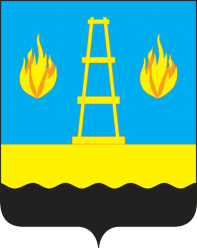         АДМИНИСТРАЦИЯ
городского округа Отрадный
          Самарской областиПОСТАНОВЛЕНИЕОт 21.06.2017 № 852 	В целях дальнейшего совершенствования социального партнёрства, привлечения общественных организаций и жителей городского округа к более активному участию в реализации социально значимых городских программ, в соответствии со ст. 447-449, 1057-1061 Гражданского Кодекса Российской Федерации, Федеральным законом от 12.01.1996 №7 - ФЗ «О некоммерческих организациях», Федеральным законом от 11.08.1995 № 135 - ФЗ «О благотворительной деятельности и благотворительных организациях», Налоговым Кодексом Российской Федерации, Уставом муниципального казенного учреждения «Дом общественных организаций», Администрация городского округа ПОСТАНОВЛЯЕТ:1. Внести в положение о городском конкурсе социальных проектов и идей «Отрадный - территория развития», утвержденное постановлением Администрации городского округа Отрадный Самарской области от 09.02.2017 №165, (далее - Положение), следующие изменения:1.1. Пункт 3.2. раздела 3 Положения дополнить подпунктом 3 следующего содержания:«3)  Государственные и муниципальные учреждения,  зарегистрированные  в установленном законодательством порядке  и осуществляющие свою деятельность на территории городского округа Отрадный.».2. Настоящее постановление вступает в силу с момента подписания и распространяет своё действие на правоотношения, возникшие с 09.02.2017. 3. Опубликовать настоящее постановление в газете «Рабочая трибуна» и разместить на официальном сайте органов местного самоуправления городского округа Отрадный  в сети Интернет.Глава городского округа Отрадный            Самарской области                                                                   А.В.БугаковО внесении изменений в положение о городском конкурсе социальных проектов и идей «Отрадный – территория развития»